ИНСТРУКЦИЯ № Д/05/13 по применению дезинфицирующего средства кожного антисептика «СУПРЕКС»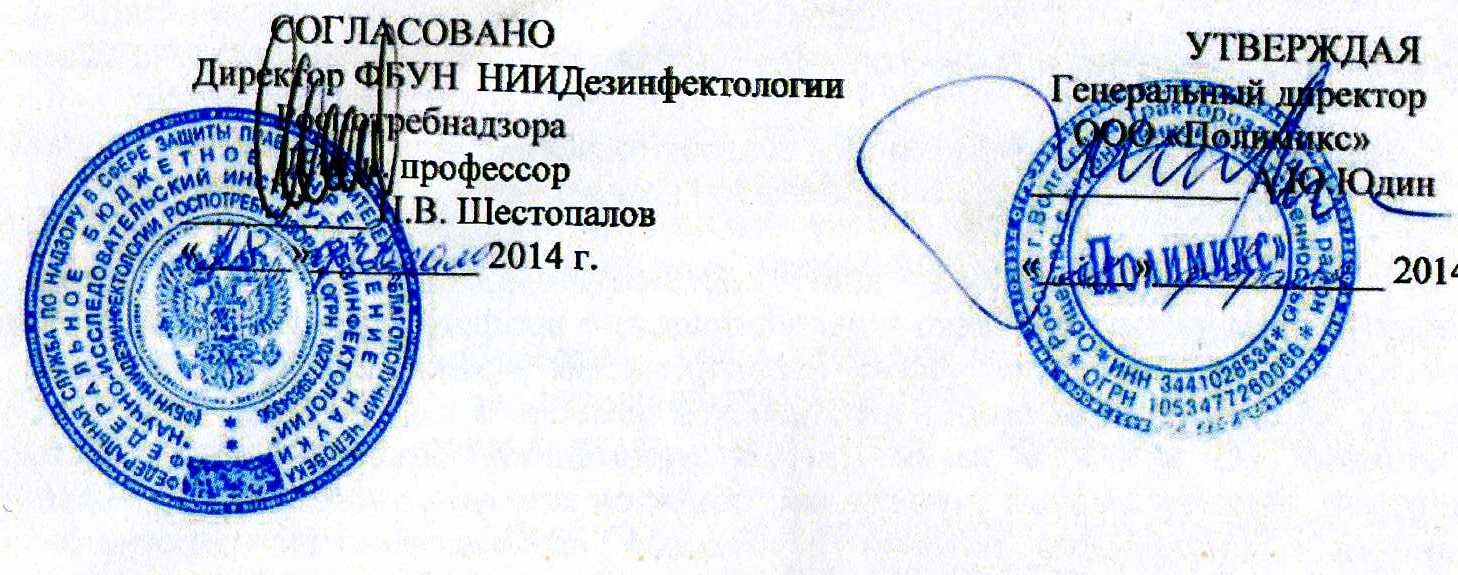 Разработана в ФБУН НИИ Дезинфектологии Роспотребнадзора.Авторы: Мельникова Г. Н., Пантелеева Л. Г., Анисимова Л. И., Потапова Т. Н.Инструкция предназначена для персонала лечебно-профилактических учреждений (в том числе акушерско-гинекологического профиля, стоматологических, хирургических, кожно-венерологических, педиатрических учреждений, фельдшерско-акушерских пунктов, станций скорой медицинской помощи и т.д.), соответствующих подразделений ГО и ЧС, а также детских учреждений, объектов социального обеспечения, пенитенциарных учреждений, объектов коммунально-бытовой сферы, предприятий общественного питания и пищевой промышленности, работников дезинфекционных станций и других учреждений, занимающихся дезинфекционной деятельностью.1. 	ОБЩИЕ СВЕДЕНИЯ1.1. Дезинфицирующее средство - кожный антисептик «СУПРЕКС» представляет собой готовый к применению раствор в виде прозрачной бесцветной жидкости с характерным спиртовым запахом.В качестве действующих веществ содержит изопропиловый спирт (2-пропанол) - 48,0%, н-пропиловый спирт (1-пропанол) - 12,0%, полигексаметиленбигуанид гидрохлорида - 0,25%, а также противовоспалительные, увлажняющие и смягчающие кожу добавки (глицерин, гель алоэ-вера, бисаболол), воду деионизованную. PH средства 5,0-6,0.1.2. Средство «СУПРЕКС» обладает антимикробной активностью в отношении грамположительных, включая микобактерии туберкулеза (тестировано на микобактерии терра) и грамотрицательных бактерий, грибов рода Кандида и Трихофитон, вирусов парентеральных гепатитов В и С, ВИЧ, герпеса, гриппа(включая вирусы гриппа A/H1N1, A/H5N1), аденовирусов, ротавирусов.Средство обладает пролонгированным антимикробным действием не менее 3 часов. Средство не теряет своих свойств и активности после замерзания и последующего оттаивания.1.3. Средство «СУПРЕКС» по параметрам острой токсичности, в соответствии с ГОСТ 12.1.007-76 относится к 4 классу мало опасных веществ при введении в желудок и нанесении на кожу. Местно-раздражающие, кожно-резорбтивные и сенсибилизирующие свойства в рекомендованных режимах применения у средства не выявлены. Обладает раздражающим действием на слизистые оболочки глаз, не вызывает осложнений при контакте с поврежденной кожей.ПДК в воздухе рабочей зоны для:-1-пропанола и 2-пропанола - 10 мг/м3 (пары)- полигексаметиленбигуанидина гидрохлорида - 2 мг/м3 (аэрозоль).1.4. Средство предназначено для:- гигиенической обработки рук медицинского персонала лечебнопрофилактических организаций (больницы, поликлиники, санатории, профилактории, реабилитационные центры, дневные стационары, медсанчасти и медпункты, фельдшерские и фельдшерско-акушерские пункты, диспансеры, госпитали, стоматологические кабинеты, родильные стационары, перинатальные центры и отделения новорожденных, отделения интенсивной терапии и реанимации, травматологии, ожоговые отделения, центры по трансплантации органов, медицинские профильные центры, станции переливания крови и скорой медицинской помощи); в условиях транспортировки в машинах скорой помощи; в санпропускниках;- гигиенической обработки рук сотрудников лабораторий (клинических, бактериологических, иммунологических и др.); аптек и аптечных заведений;- гигиенической обработки рук медицинских работников детских дошкольных и школьных учреждений, учреждений соцобеспечения (дома престарелых, инвалидов и др.), хосписов, санаторно-курортных учреждений, воинских частей и пенитенциарных учреждений;- гигиенической обработки рук работников химико-фармацевтических, биотехнологических, парфюмерно-косметических, фармацевтических и микробиологических предприятий; предприятий пищевой промышленности, ветеринарных служб;- гигиенической обработки рук работников общественного питания, продовольственных и промышленных рынков, предприятий торговли (в том числе кассиров и других лиц, работающих с денежными купюрами); предприятий коммунально-бытового обслуживания, учреждений образования, культуры, отдыха и спорта;- гигиенической обработки рук населением в быту;- обработки кожи ступней ног населением в быту в целях профилактики грибковых заболеваний после посещения бань, душевых, саун, бассейнов и пр.- обработки рук хирургов и персонала, участвующего в проведении оперативных вмешательств и манипуляций (в том числе стоматологических организациях, а также при приеме родов в родильных домах и пр.);- обработки локтевых сгибов доноров на станциях переливания крови и пр.;- обработки кожи операционного поля пациентов, в том числе перед установкой/введением катетеров и пункций суставов в лечебно-профилактических организациях и пр.;- обработки кожи инъекционного поля пациентов, перед инъекциями в том числе перед введением вакцин, проведением проколов, рассечений, биопсий в лечебнопрофилактических организациях, в машинах скорой помощи, в зонах чрезвычайных ситуаций, в учреждениях соцобеспечения, санаторно-курортных учреждениях, пенитенциарных учреждениях; населением в быту.2.	ПРИМЕНЕНИЕ СРЕДСТВА2.1. Гигиеническая обработка рук: на сухие руки (без предварительного мытья водой и мылом) нанести 3 мл средства и втирать в кожу до высыхания, но не менее 30 сек, обращая внимание на тщательность обработки кожи между пальцами и кончиков пальцев.Для профилактики туберкулеза на кисти рук наносят 3 мл средства дважды, общее время обработки не менее 1 минуты.2.2. Обработка ступней ног: 3 мл средства наносят на каждую ступню и втирают в кожу до высыхания (можно использовать обильно смоченный средством марлевый или ватный тампон), время обработки каждой ступни не менее 30 секунд.2.3. ОБРАБОТКА РУК ХИРУРГОВ: перед применением средства кисти рук и предплечья тщательно моют водой с туалетным мылом в течение не менее 2 минут, после чего их высушивают стерильной марлевой салфеткой.Затем на кисти рук наносят средство дважды по 5 мл и втирают его в кожу кистей рук и предплечий (поддерживая кожу рук во влажном состоянии) в течение 2,5 минут. Общее время обработки составляет 5 минут.Примечание: стерильные перчатки одевают на сухие руки.2.4. ОБРАБОТКА КОЖИ ОПЕРАЦИОННОГО ПОЛЯ, ЛОКТЕВЫХ СГИБОВ ДОНОРОВ, в том числе перед установкой/введением катетеров и пункций суставов проводят двукратным протиранием кожи раздельными стерильными марлевыми тампонами, обильно смоченными средством. Время выдержки после окончания обработки - 2 минуты.2.5. ОБРАБОТКА КОЖИ ИНЪЕКЦИОННОГО ПОЛЯ проводят протиранием кожи стерильным тампоном, обильно смоченным средством. Время выдержки после окончания обработки - 1 минута.3.	МЕРЫ ПРЕДОСТОРОЖНОСТИ3.1. Использовать только для наружного применения в соответствии со способами применения. Не принимать внутрь!3.2. Не наносить на раны и слизистые оболочки.3.3. Избегать попадания средства в глаза.3.4. Легко воспламеняется! Не допускать контакта с открытым пламенем и включенными нагревательными приборами. При обработке не курить. Не допускать контакта с окислителями.3.5. По истечении срока годности использование средства запрещается.4. МЕРЫ ПЕРВОЙ ПОМОЩИ ПРИ СЛУЧАЙНОМ ОТРАВЛЕНИИ4.1. При попадании средства в глаза их следует обильно промыть питьевой водой и закапать 20% или 30 % раствор сульфацила натрия.4.2. При попадании средства в желудок промыть желудок большим количеством воды. Принять адсорбенты, например 10-15 таблеток измельченного активированного угля на стакан воды.5. ТРАНСПОРТИРОВАНИЕ, ХРАНЕНИЕ УПАКОВКА.5.1. Средство транспортируют всеми видами транспорта, обеспечивающими защиту от прямых солнечных лучей и атмосферных осадков в соответствии с правилами перевозки грузов, действующими на этих видах транспорта.5.2. Средство в упакованном виде хранят в крытых сухих вентилируемых складских помещениях, в местах, защищенных от влаги и солнечных лучей, вдали от нагревательных приборов и открытого огня, отдельно от лекарственных средств, в местах недоступных детям, при температуре от минус 15°С до плюс 30°С.5.3. Средство выпускается в полимерной таре вместимостью 0,1 дм3, 0,2 дм3, 0,25 дм3, в т.ч. в безаэрозольной упаковке (БАУ); 0,5 дм3, 1 дм3 и 5 дм3. Срок годности средства составляет 5 лет со дня изготовления при условии хранения в невскрытой упаковке производителя.5.4. При случайном разливе средства засыпать его негорючими материалами (песком, землей и др.), собрать в емкости для последующей утилизации, а загрязненный участок вымыть водой. При уборке пролившегося средства использовать средства индивидуальной защиты (комбинезон, сапоги, резиновые перчатки, защитные очки, универсальные респираторы типа РПГ-67 или РУ 60М с патроном марки А или промышленный противогаз марки А или БКФ. После уборки загрязненное место промыть большим количеством воды.5.5. Меры защиты окружающей среды: не допускать попадания неразбавленного средства в сточные/поверхностные или подземные воды и в канализацию.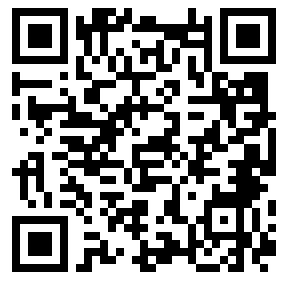 